Продолжается прием заявлений на получение субсидий малым формам хозяйствования.В настоящее время малым формам хозяйствования субсидируются затраты, понесенные в текущем финансовом году и четвертом квартале 2019 г., за исключением затрат, просубсидированных в указанный период предыдущего года, в целях: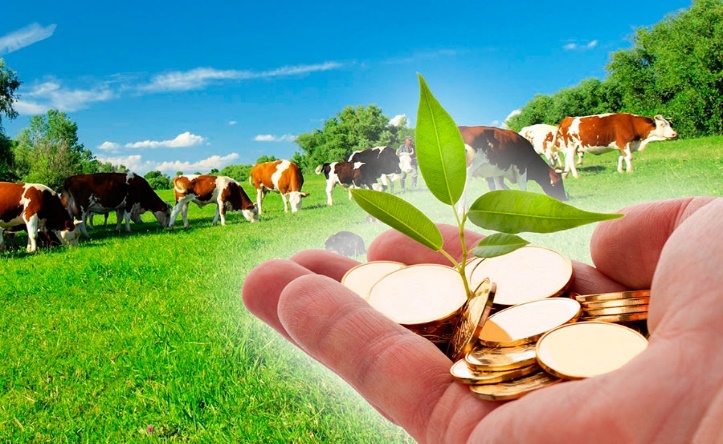 - приобретения поголовья сельскохозяйственных животных (коров, нетелей, ремонтантных телок, ярочек, кроликоматок) предназначенных для воспроизводства и молодняка кроликов, гусей, индейки;- осуществления искусственного осеменения с/х животных (КРС, овец, коз);- приобретения технологического оборудования для животноводства и птицеводства (кроме ЛПХ); - приобретения систем капельного орошения (кроме ЛПХ);- производства реализованной продукции животноводства (молоко, мясо);- строительства теплиц для выращивания овощей защищенного грунта.Для получения субсидии малым формам хозяйствования на возмещение части затрат, понесенных на приобретение поголовья сельскохозяйственных животных, необходимо внести сведения в ветеринарную систему «Меркурий» до момента приобретения поголовья сельскохозяйственных животных.За консультациями обращаться в управление сельского хозяйства                             и перерабатывающей промышленности администрации Тимашевского района по адресу:  г. Тимашевск, ул. Интернациональная, д. 15, кабинет 5, телефон           4-15-48 и специалистам по МФХ в поселении.